كلية المستقبل الجامعة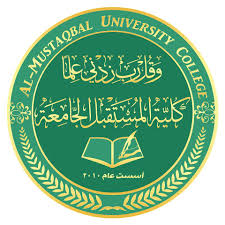 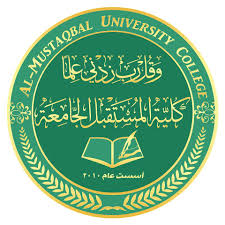 قسم ادارة الاعمال المرحلة الثالثةالادارة الاستراتيجية	أستاذ المادة : الأستاذ الدكتور حسين محمد جواد الجبوري	الكورس الاولالمحاضرة الاولى  ((تطورالإدارةالاستراتيجيةومفهومها)) للــــــــعام الــــــدراسي 2021 ـ 2022المحاضرة الاولىتطور الإدارة الاستراتيجية ومفهومهااولا : تطور الادارة الاستراتيجية:        إن البذرة الأولى لتطور الإدارة الاستراتيجية كانت في حقل أطلق عليه سياسات الأعمال (Business Policies) الذي بدأ في مدرسة هارفرد للأعمال من خلال تدريس طلبتها هذا الموضوع بأسلوب الحالات الدراسية لمعالجة المشكلات المتصلة بالسياسات المختلفة (الإنتاجية، التسويقية، الموارد البشرية، والمالية).        ونظراً لأهمية هذا الحقل فقد أصبح يدرس في معظم كليات الإدارة في الدول المتقدمة في نهاية الستينات، وفي نهاية السبعينات بدأ تدريسه في الدول النامية وخصوصاً في الدول العربية. وقد أصبح يطلق على الحقل المذكور بالإدارة الاستراتيجية وتحول الاهتمام بمادة الإدارة الاستراتيجية للتركيز على مستوى المنظمة ككل، مما دعا الجامعات وكليات الإدارة لتعليم طلبة إدارة الأعمال مفهوم البيئة وأنواعها وتأثيراتها على منظمات الأعمال من حيث اتخاذ قراراتها وفي صياغة رسالتها وأهدافها.      وقد أدى اهتمام الرواد والباحثين بتأثير العوامل البيئة للمنظمة ككل إلى استبدال مصطلح سياسة الأعمال بمصطلح الإدارة الاستراتيجية. نظراً لشموليته وقدرته على تمكين المنظمات من بلوغ أهدافها بفاعلية وكفاءة عالية. وظهرت الحاجة إلى بلورة مفهوم الإدارة الاستراتيجية خصوصاً مع تغير بيئة الأعمال المستقرة إلى بيئة سريعة التغير وما تتضمنها من منافسة عالية وظروف بيئية غير مؤكدة وضرورة الاستجابة لمتغيرات المواقف البيئية التي تواجهها المنظمة. وكذلك تحليل الفرص والتهديدات في البيئة الخارجية وتخصيص الموارد التنظيمية بما يضمن وضع الأهداف والغايات الرئيسة في المنظمة ومن ثم اقتناص الفرص البيئة المتاحة وتجنب أو تقليل التهديدات المحتملة وعند ذلك القيام بتخصيص الموارد وتحديد السياسات التفصيلية ومتابعة وتقييم تنفيد الاختيار الاستراتيجي. ثانيا : مفهوم الإدارة الاستراتيجية :      سنتناول في هذه الفقرة مفهوم الاستراتيجية والإدارة الاستراتيجية من خلال الفكر الإداري وميدان الأعمال. ففي حقل علم الإدارة لم يتفق الكثير من الباحثين على تعريف شامل ومحدد للاستراتيجية فالبعض يعني بها الغايات ذات الطبيعة الأساسية والبعض يطلقها على الأهداف المحددة، ووضع البدائل المختلفة، ثم اختيار البديل المناسب وتحديد المدة الزمنية القابلة للتنفيذ.       لذلك تعددت التعريفات التي تبين معنى الاستراتيجية, فقد عرف شاندلر (Chandler,1988) الاستراتيجية " بأنها تحديد المنظمة لأهدافها وغاياتها على المدى البعيد، وتخصيص الموارد لتحقيق هذه الأهداف والغايات). وإن عملية تخصيص الموارد أو إعادة تخصيصها تعد من مسؤولية الإدارة العليا".         وبنفس الاتجاه فقد عرف ثومبسون واستركلاند (Thompson and Strickland,1996) الإدارة الاستراتيجية بأنها "تعني وضع الخطط المستقبلية للمنظمة، وتحديد غاياتها على المدى البعيد، واختيار النمط الملائم من أجل تنفيذ الاستراتيجية".        وأشار ثوماس (Thomas) إلى الاستراتيجية على أنها "تلك الفعاليات والخطط التي تضعها المنظمة على المدى البعيد، بما يكفل تحقيق التلاؤم بين المنظمة ورسالتها، وبين الرسالة والبيئة المحيطة بها بطريقة فاعلة".       وتأسيسا على ما تقدم يمكن القول ان الادارة الاستراتيجية تتضمن المرحل المبكرة لتحديد رسالة وغاية واهداف المنظمة . مع الظروف المرافقة لبيئتها الداخلية  والخارجية . والادارة الاستراتيجية يمكن توضيحها من خلال الخطوات التالية :صياغة رسالة المنظمة وتحديد غاياتها واهدافهاصياغة الاستراتيجيةالتحليل الاستراتيجي وتتضمن :تحليل الفرص و التهديدات في البيئة الخارجيةتحليل نقاط القوة والضعف في البيئة الداخليةالخيارات الاستراتيجية : وتأخذ مستويات متعددة اهمها :البدائل الاستراتيجية على مستوى المنظمةالبدائل الاستراتيجية على مستوى وحدة الاعمال البدائل الاستراتيجية على مستوى الوظيفيالتنفيذ الاستراتيجي التقييم ورقابة الاداء للتأكيد بان اهداف المنظمة هي مدركة ومنجزة